Publicado en Sarriguren 31621 el 25/11/2021 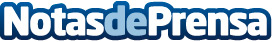 Maite Agüeros, Elena Erroba y Susana Sánchez han recibido los Premios Empresaria, Directiva y Emprendedora Navarra 2021 de AMEDNALa presidenta de Navarra, María Chivite, el alcalde de Pamplona, Enrique Maya, y CaixaBank entregaron en Baluarte los XXIV Premios Empresaria y Directiva Navarra, y III Emprendedora Navarra 2021 de AMEDNA/NEEZEDatos de contacto:Ricardo Barquín652778185Nota de prensa publicada en: https://www.notasdeprensa.es/maite-agueros-elena-erroba-y-susana-sanchez Categorias: Navarra Emprendedores Recursos humanos Premios http://www.notasdeprensa.es